REPOSITORIO INSTITUCIONAL UNASAMFORMATO DE AUTORIZACIÓN PARA PUBLICACIÓN DE TESIS Y TRABAJOS DE INVESTIGACIÓN, PARA OPTAR GRADOS ACADÉMICOS Y TÍTULOS PROFESIONALES EN ELREPOSITORIO INSTITUCIONAL DIGITAL - UNASAMConforme al Reglamento del Repositorio Nacional de Trabajos de Investigación – RENATI. Resolución del Consejo Directivo de SUNEDU Nº 033-2016-SUNEDU/CDDatos del Autor:Apellidos  y  Nombres:..................................................................................................................................Código  de  alumno:.......................................................Teléfono:...............................................................Correo electrónico:........................................................DNI o Extranjería:.............................................Modalidad de trabajo de investigación:(  ) Trabajo de investigación(  ) Trabajo de suﬁciencia profesional(  ) Trabajo académico (  ) TesisTítulo profesional o grado académico:(  ) Bachiller(  ) Licenciado(  ) Título(  ) Magister(  ) Segunda especialidad (  ) DoctorTítulo del trabajo de investigación: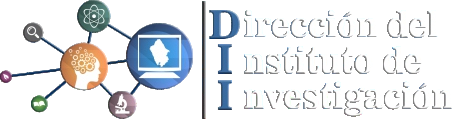 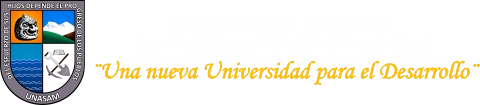 ..................................................................................................................................................................................................................................................................................................................................................................................................................5.  Facultad  de:.............................................................................................................................................6. Escuela, Carrera o Programa:............................................................................................................7. Asesor:Apellidos  y  Nombres:....................................................................Teléfono:..............................................Correo electrónico:...................................................................DNI o Extranjería:..................................A través de este medio autorizo a la Universidad Nacional Santiago Antúnez de Mayolo, publicar el trabajo de investigación en formato digital en el Repositorio Institucional Digital, Repositorio Nacional Digital de Acceso Libre (ALICIA) y el Registro Nacional de Trabajos de Investigación (RENATI).Asimismo, por la presente dejo constancia que los documentos entregados a la UNASAM, versión impresa y digital, son las versiones ﬁnales del trabajo sustentado y aprobado por el jurado y son de autoría del suscrito en estricto respeto de la legislación en materia de propiedad intelectual.Firma:  ………………………………………..D.N.I.:FECHA: